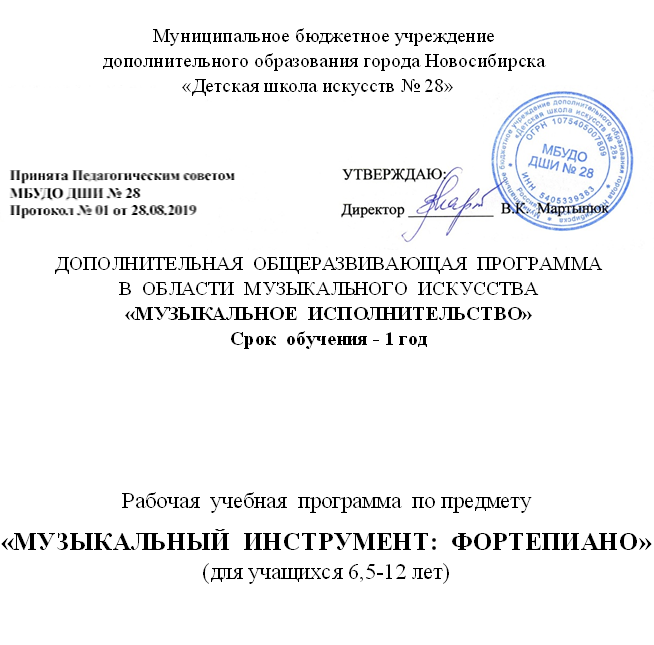 СОДЕРЖАНИЕ                                                                                                                стр.I. Пояснительная записка …………………………………………………..	31. Общая характеристика Программы «Музыкальный  инструмент:     фортепиано» ................................................................................................….	32. Срок реализации Программы ……………………….………………….….	33. Форма и режим занятий ……………………….……………………….…..	34. Объем учебного времени на реализацию Программы ………..……….…	35. Цель и задачи Программы ………..........…..…………….……..…….……	36. Методы обучения …………………………………………………………..	47. Материально-технические условия реализации Программы .............……	4II. Содержание Программы  «Музыкальный  инструмент:  фортепиано»	51. Основные разделы учебной работы ………..........…..…………….……..…	52. Требования  по  основным разделам ………..........…..…………….…….....	53. Примерный репертуарный список ………..........…..…………….……..……	6III. Требования к уровню подготовки обучающихся …………………….......	7IV. Формы и методы контроля, система оценок …………………………...	71. Основные формы контроля  качества  освоения Программы …………….	72. Критерии оценок .........................……………………………………………	8V. Методическое обеспечение образовательного процесса ……………....	91. Методические рекомендации педагогическим работникам …………..…..	92. Рекомендации по организации самостоятельной работы учащихся ............	10VI. Списки рекомендуемой учебно-методической литературы ……...	11I. ПОЯСНИТЕЛЬНАЯ ЗАПИСКА1. Общая характеристика учебного предметаПрограмма «Музыкальный инструмент: фортепиано» (далее по тексту – Программа)  разработана  на основе примерных программ: «Музыкальный инструмент (фортепиано) для ДМШ, музыкальных отделений ДШИ» Министерства культуры СССР (Всесоюзный методический кабинет по учебным заведениям искусств и культуры. М., 1991),  «Музыкальный инструмент (фортепиано) для ДМШ, музыкальных отделений ДШИ» (Федеральное агентство по культуре и кинематографии. Научно-методический центр по художественному образованию. М., 2006). В настоящей  Программе также учитывались «Рекомендации по организации образовательной и методической деятельности при реализации общеразвивающих программ в области искусств» (письмо Министерства культуры Российской Федерации от 21.11.2013 №191-01-39/06-ГИ).Программа  предмета «Музыкальный инструмент: фортепиано» предназначена для учащихся для учащихся 6,5-12 лет,  желающих получить первоначальные навыки игры на инструменте, которые могут стать основой  для дальнейшего освоения фортепианного  исполнительства самостоятельно или под руководством преподавателя ДШИ.  Программа направлена на эстетическое воспитание и духовно-нравственное развитие обучающихся. Освоение Программы включает в себя музыкальную грамотность, чтение с листа, навыки ансамблевой игры и аккомпанемента. Осваивая данную программу, дети приобретают опыт творческой деятельности, знакомятся с высшими достижениями мировой музыкальной культуры.2. Срок реализации ПрограммыСрок освоения Программы для детей, поступивших в ДШИ в возрасте с 6,5 до 12 лет, составляет 1 год. 3. Форма и режим занятийФорма проведения (аудиторных) занятий индивидуальная, продолжительность урока - 45 минут. Индивидуальная форма занятий позволяет преподавателю построить содержание программы в соответствии с особенностями развития каждого ученика. 4. Объем учебного времени на реализацию ПрограммыПо Программе предусмотрены занятия в объеме 2 часа (академических) в неделю, 66 часов в год.По предмету предполагается внеаудиторная работа, в том числе:- выполнение домашнего  задания (самостоятельная работа);- посещение  учреждений  культуры  (филармоний,  театров, концертных залов  и  др.);- участие обучающихся в творческих мероприятиях и культурно-просветительской  деятельности  образовательного  учреждения,  и т.п.Самостоятельные занятия учащихся должны быть регулярными и систематическими.5. Цели и задачи ПрограммыЦель программы: Музыкально-эстетическое развитие учащихся, вовлечение их в сферу музыки  посредством приобщения к игре на фортепиано.Задачи:развитие интереса к классической музыке и музыкальному творчеству;развитие музыкальных способностей: слуха, ритма, памяти, музыкальности и артистизма;освоение учащимися музыкальной грамоты, необходимой для владения инструментом в пределах программы учебного предмета;приобретение навыка ансамблевого музицирования (с преподавателем в четыре руки);обучение навыкам самостоятельной работы с музыкальным материалом и чтению нот с листа;приобретение опыта творческой деятельности.6. Методы обученияВ музыкальной педагогике применяется комплекс методов обучения. Индивидуальное обучение неразрывно связано с воспитанием ученика, с учетом его возрастных и психологических особенностей.Для достижения поставленной цели и реализации задач предмета используются следующие методы обучения:словесный (объяснение, беседа, рассказ);наглядно-слуховой (показ, наблюдение, демонстрация пианистических приемов);практический (работа на инструменте, упражнения);аналитический (сравнения и обобщения, развитие логического мышления);эмоциональный (подбор ассоциаций, образов, художественные впечатления).Индивидуальный метод обучения позволяет найти более точный и  психологически верный подход к каждому ученику и выбрать наиболее подходящий метод обучения. Перечисленные методы работы являются наиболее продуктивными при реализации поставленных целей и задач учебного предмета и основаны на проверенных методиках и сложившихся традициях сольного исполнительства на фортепиано.6. Материально-технические условия реализации ПрограммыМатериально-техническая база образовательного учреждения соответствует санитарным и противопожарным нормам, нормам охраны труда. Учебные аудитории для занятий по предмету «Музыкальный инструмент: фортепиано» имеют площадь не менее 6 кв. метров, оснащены музыкальными инструментами (2 пианино), необходимой мебелью, техническими средствами, дидактическими пособиями. В ДШИ имеется концертный зал с концертным роялем, библиотека и фонотека. Библиотечный фонд укомплектовывается печатными, электронными изданиями, учебно-методической и нотной литературой.Музыкальные инструменты  обслуживаются настройщиком (настройка, мелкий и капитальный ремонт).II.   Содержание ПрограммЫ  «Музыкальный  инструмент:  фортепиано»1. Основные разделы учебной работы1. Ознакомление с инструментом «фортепиано», основными приемами игры, знакомство со штрихами non legato, legato, staccato. Упражнения на постановку рук, развитие пальцевой техники, приемов звукоизвлечения, владение основными видами штрихов. Освоение нотной грамоты: простейшие упражнения в чтении нот с листа.2. Учебный репертуар должен составить в среднем 10-15 музыкальных произведений.  Все  музыкальные  произведения  необходимо  подбирать,  учитывая индивидуальные  особенности  учащегося,  его  общее  развитие  и  музыкальное восприятие.  За  преподавателем  остается  право  расширять  и  дополнять предлагаемый  репертуар,  исходя  из  конкретных  задач  и  индивидуальных возможностей каждого ученика.В конце учебного года учащийся должен сыграть два разнохарактерных произведения в сольном исполнении вместе руками. Дополнительно (третье произведение в программе) возможно исполнение ансамбля вместе с преподавателем.3. В течение учебного года преподаватель занимается с учащимся подбором по слуху и пением от разных звуков песенных попевок.4. Ансамблевое музицирование (исполнение с преподавателем простейших пьес в четыре руки), исполнение облегченных переложений знакомых мелодий, в том числе и классических, музыку из фильмов и мультфильмов, обработки инструментальной, вокальной и симфонической музыки. Вовлечение ребенка в область художественного творчества, выявление его индивидуальных склонностей.8 2. Требования  по  основным разделам На занятиях педагог регулярно использует такие  виды деятельности, как слушание музыки, пение, подбор по слуху, игра в ансамбле с педагогом, упражнения, направленные на развитие  чувства  ритма, формирование начальных навыков посадки и приемов игры на фортепиано. К знакомству с  основами нотной грамоты и более сложным разделам педагог переходит,  постепенно  усложняя  задачи,  в  зависимости  от  способностей  и возраста  учащегося.  3. Примерный репертуарный список1. А. Артобалевская «Маленький вальс»2. Украинский народный танец «Казачок»3. С. Ляховицкая «Где ты, Лека»4. Детская песенка «Василек»5. Русская народная песня «Как под горкой»6. Народная прибаутка «Зайчик»7. А. Филиппенко «Цыплята»8.Т. Попатенко «По грибы»9.  А. Березняк «Едет воз»10. А. Островский «Тинь-тинь»11. Детская песня «Ходит зайка по саду»12. Русская народная песня «Во саду ли в огороде»13. М. Карасев «Елочка14.Украинская народная песня «Ой ты дивчина»15. О. Геталова «Этюд»16. Русская народная песня «Коровушка»17. Русская народная песня «Калинка»18. Русская народная песня «У ворот, ворот»19. Русская народная песня «Вставала ранешенько»20. Русская народная песня «Ах вы, сени, мои сени»21. Словатская народная песня «Тыном-таном»22. «Румынская народная песня»23. Ю. Щуровский «Хитрая лисичка»24. Д. Кабалевский «Маленькая полька»25. Д. Кабалевский «Труба и барабан»26. Ш. Решевский «Угощение»27. Ф. Козицкий «Песня мая»28. М. Крутицкий «Зимой»29. В. Игнатьев «Тутушки-потутушки»30. И. Филипп «Колыбельная»31. В. Руббах «Воробей»32. А. Филиппенко «Собирай урожай»33. Обр. А. Гречанинова «Дождик»III. Требования к уровню подготовки обучающихсяРезультатом  освоения  Программы  является  приобретение  обучающимися знаний, умений и навыков, в том числе следующие:  - знание элементарных  основ музыкальной грамоты; - навыки  слухового  восприятия,  умение  определять характер музыкального произведения; -  умение  свободно  ориентироваться  на  клавиатуре инструмента; - начальные  навыки  ритмической  организации  музыки  в различных  видах  деятельности  (шаги  под  музыку,  воспроизведение  ритма  похлопыванием,  ритмичное  исполнение пьес на инструменте); - навыки музыкальной памяти (запоминание и воспроизведение попевок, мелодий;  исполнение репертуарных пьес наизусть и т.п.)- навыки подбора по слуху простых песенок; -  начальные  навыки  постановки  руки  и  приёмов звукоизвлечения (non legato, legato, staccato); -  начальные  навыки  по  использованию  музыкально-исполнительских средств выразительности; - наличие элементарных навыков выступления на сцене в качестве солиста или в ансамбле с педагогом. IV. Формы и методы контроля, система оценокОсновные формы контроля  качества  освоения ПрограммыИтоговая  аттестация  в форме экзамена и  выдача  документа  по  окончанию  курса обучения по данной программе не предусмотрены. Регулярный текущий контроль за обучением и развитием детей по предусмотренным Программой направлениям  осуществляется  педагогом  на уроках.  В  нем  учитывается  старание,  прилежание  ребенка,  темп  и  глубина освоения  нового  материала,  проявление  самостоятельности,  как  на  уроках, так  и  во  время  выполнения  домашней  работы.  Текущий  контроль носит также стимулирующий и поощрительный характер. Текущий контроль может проводиться в различных формах, в том числе следующие:1) Проверка домашнего задания.2) Оценивание выполнения заданий во время урока.3)  Тестирование (соответствующее по  содержанию тестированию  при  приеме  в  музыкальную  школу).  Тестирование осуществляется  с  целью  контроля  развития  основных  музыкальных способностей: памяти, ритма, слуха, музыкальности и их корректировки в дальнейшей работе. Тестирование также включает  определение  степени овладения знаниями, умениями и навыками, предусмотренными Программой. 4) Открытые концерты.  Эта форма особенно целесообразна в конце  учебного года. Ученик выступает  на  концерте  перед  родителями  или  на  концерте  класса преподавателя с сольным исполнением  2  разнохарактерных произведения  наизусть. Возможно также  исполнение третьего произведения в ансамбле с преподавателем. На основании текущего контроля выводятся четвертные отметки. Отметки выставляются в дневник учащегося и в журнал,При  реализации  Программы  применяется  5-ти  балльная  система оценок  с  использованием  знаков  «+»  и  «-»,  что  дает  возможность  более конкретно  и  точно  оценивать  выступления  учащихся,  а  также  степень овладения знаниями, умениями и навыками. 2. Критерии оценокКритерии  оценивания  выступления  в  рамках    аттестации по итогам года: 5+ «отлично с плюсом». Программа исполнена блестяще, артистично, эмоционально, продуманно, технически свободно, с точной передачей художественного образа на данном этапе обучения.5 «отлично». Программа исполнена артистично, образно, продуманно, технически свободно. Музыкальные жанры стилистически выдержаны, соответствуя замыслу композиторов. Владение выразительным разнообразием звукоизвлечения, соответствующего образному смыслу произведений.5-«отлично минус». Те же критерии, применимые к оценке «5», с незначительными погрешностями в исполнении, связанные со сценическим волнением, отразившиеся в работе игрового аппарата в донесении музыкального текста, звука.4+ «хорошо плюс». Образное исполнение программы с отношением, в правильных темпах, но технически не свободно, со звуковыми погрешностями, связанные с несовершенством игрового аппарата, незначительными отклонениями от стилистических или жанровых особенностей исполняемых произведений.4 « хорошо». Уверенное   исполнение,   с   хорошо   проработанным   текстом,   но   без   яркой   сценической подачи развития.4- «хорошо минус». Выступление малоинициативное, но грамотное, осмысленное, в котором слышна работа более педагогическая, нежели самого учащегося. Понимание художественных задач.Допущение технических, звуковых и текстовых погрешностей.3+ «удовлетворительно плюс». Исполнение технически несвободно, малоосмысленное. Программа соответствует классу уровня способностей ниже средних. Нарушение ритмических, звуковых задач. Оценка «3+» может быть выставлена за исполнение программы без текстовых потерь, но старательно.3 «удовлетворительно». Исполнение программы нестабильное, с техническими и звуковыми погрешностями, непониманием стиля, жанра, формы произведений, с формальным        отношением к художественному образу.3- «удовлетворительно минус». Исполнение  с  неряшливым  отношением  к  тексту,  штрихам, фразировке,  динамике.Технически несостоятельно, но исполнено от начала до конца каждое произведение.Фрагментарное  исполнение   текста  произведений,  не  позволяющее  оценить объем проработанного материала, отношения к изучаемому.В случае  неявки  на выступление  по причине  неготовности, или без уважительной причины выставляется 2 «неудовлетворительно».V. Методическое обеспечение учебного процесса1. Методические рекомендации педагогическим работникамОсновная форма учебной и воспитательной работы - урок в классе, обычно включающий в себя проверку выполненного задания, совместную работу педагога и ученика над музыкальным произведением, рекомендации педагога относительно способов самостоятельной работы обучающегося. Урок может иметь различную форму, которая определяется не только конкретными задачами, стоящими перед учеником, но также во многом обусловлена его индивидуальностью и характером, а также сложившимися в процессе занятий отношениями ученика и педагога. Работа в классе, как правило, сочетает словесное объяснение с показом на инструменте необходимых фрагментов музыкального текста.В работе с учащимися преподаватель должен следовать принципам последовательности, постепенности, доступности, наглядности в освоении материала. Весь процесс обучения строится с учетом принципа: от простого к сложному, опирается на индивидуальные особенности ученика – интеллектуальные, физические, музыкальные и эмоциональные данные.К ведущим задачам текущей работы по Программе относятся  формирование музыкально-исполнительского аппарата обучающегося, развитие его музыкальных способностей и культурного  кругозора. С первых уроков полезно рассказывать ученику об истории инструмента, о композиторах и выдающихся исполнителях, ярко и выразительно исполнять на инструменте для ученика музыкальные произведения. Следуя лучшим традициям и достижениям русской пианистической школы, преподаватель в занятиях с учеником должен стремиться к раскрытию содержания музыкального произведения, добиваясь ясного ощущения мелодии, гармонии, выразительности музыкальных интонаций, а также понимания элементов формы.В работе над музыкальным произведением необходимо прослеживать связь между художественной и технической сторонами изучаемого произведения. Исполнительская техника является необходимым средством для исполнения любого сочинения, поэтому необходимо постоянно стимулировать работу ученика над совершенствованием его исполнительской техники.Правильная организация учебного процесса, успешное и всестороннее развитие музыкально-исполнительских данных ученика зависят непосредственно от того, насколько тщательно спланирована работа в целом, глубоко продуман выбор репертуара.Игра  ученика  в  ансамбле  с  педагогом  –  обязательный  компонент прохождения программы. Обучение ансамблевой игре активизирует музыкальное развитие ученика, расширяет восприятие музыкальных образов, элементов  музыкальной  речи,  средств  исполнительской  выразительности, развивает умение слушать и слышать не только свою игру, но и партнера. 2. Рекомендации по организации самостоятельной работы учащихсяСамостоятельные занятия должны быть регулярными и систематическими. Периодичность занятий – каждый  день, количество занятий в неделю – от  2 до 6 часов.  Объем самостоятельной работы определяется с учетом минимальных затрат на подготовку домашнего задания (параллельно с освоением детьми программы начального и основного общего образования), с опорой на сложившиеся в учебном заведении педагогические традиции и методическую целесообразность, а также индивидуальные способности ученика.Ученик должен быть физически здоров. Занятия при повышенной температуре опасны для здоровья и нецелесообразны, так как результат занятий всегда будет отрицательным. Индивидуальная домашняя работа может проходить в несколько приемов и должна строиться в соответствии с рекомендациями преподавателя по специальности. VI. Список рекомендуемой учебно-методической литературыАльбом классического репертуара. Пособие для подготовительного и 1 класса. Сост. Т. Директоренко, О. Мечетина. М.: Композитор, 2003.Ансамбли для фортепиано. (1-3 кл.). Сост. М. Иванова. – СПб., 1997Артоболевская А. Хрестоматия маленького пианиста. - М.: Сов. композитор, 1989.Барахтина Ю.В. Ступеньки юного пианиста, Новосибирск: Окарина, 2007Геталова  О.    Обученье  без  мученья!  Учебное  пособие  на  материале  детских песен), Спб.: Композитор, 2011. Геталова О.    В    музыку с  радостью  для  детей  4-6  лет. СПб.: Композитор, 2010.Геталова О. В лунном сиянье: Русские песни и романсы. Облегченное переложение для фортепиано. СПб.: Композитор, 2006.Емельянова Г.  «Упражнения-трансформеры» для начинающих пианистов, Ростов-на Дону: Феникс, 2009.Королькова  И.С.  Первые  шаги  маленького  пианиста.  Ростов-на-Дону.: Феникс, 2012. Королькова  И.С. Крохе-музыканту. Нотная азбука для самых  маленьких. Ростов-на-Дону: Феникс, 2013г. Королькова И.С. Я буду пианистом. Методическое пособие для обучения нотной грамоте и игре на фортепиано. Часть I и Часть II. Ростов-на-Дону, Феникс, 2012г. Милич Б. Фортепиано. Маленькому пианисту. Москва, «Кифара», 2008 г. Музицирование для детей и взрослых. Вып.1, 2, 3 /сост.  Барахтина Ю.В. -  Новосибирск: Окарина,  2008.Название темыСодержание учебного материалаПостановка рук и приемы звукоизвлеченияСодержание учебного материалаПостановка рук и приемы звукоизвлеченияПравильная  посадка  за  инструментом.  Подготовительные упражнения,  гимнастика  для  рук.  Основные  приемы  звукоизвлечения  (non, legato, staccato). Знакомство с нотной грамотойИзучение понятий  –  нота,  нотный  стан,  порядок  расположения  нот, скрипичный ключ, длительности нот, паузы, такт, темп, размер. Подбор по слуху одноголосных мелодийВ течение учебного года преподаватель занимается с учащимся подбором по слуху и пением от разных звуков песенных попевок, а затем, на протяжении всего года – песен типа «Во поле береза стояла». Подбиранию  на  инструменте  предшествует  слуховое  запоминание мелодий и их воспроизведение голосом. Песни сначала подбираются одной рукой (3-м пальцем). Перед  учеником  ставится  задача  –  овладеть  начальными приемами игры non legato.Игра в ансамбле с педагогомПриобщение ученика к ансамблевому музицированию (исполнение с преподавателем простейших пьес в четыре руки).Чтение с листаУметь быстро ориентироваться в тексте для цельного охвата всего музыкального произведения.  Грамотно прочитать нотный текст. Умение правильно донести характер и содержание музыкального произведения, видеть текст на 1-2 такта вперед. Самостоятельная  работа  учащихсяВыполнение домашнего задания, посещение учреждений культуры (филармоний, театров, концертных залов, музеев и др.)